Dichiarazione di inizio lavori07-02-2023Dichiarazione di inizio lavori07-02-2023Dichiarazione di inizio lavori07-02-2023Dichiarazione di inizio lavori07-02-2023Dichiarazione di inizio lavori07-02-2023Dichiarazione di inizio lavori07-02-2023Dichiarazione di inizio lavori07-02-2023Dichiarazione di inizio lavori07-02-2023Dichiarazione di inizio lavori07-02-2023Dichiarazione di inizio lavori07-02-2023Dichiarazione di inizio lavori07-02-2023Dichiarazione di inizio lavori07-02-2023Dichiarazione di inizio lavori07-02-2023Dichiarazione di inizio lavori07-02-2023Dichiarazione di inizio lavori07-02-2023Dichiarazione di inizio lavori07-02-2023Dichiarazione di inizio lavori07-02-2023Dichiarazione di inizio lavori07-02-2023Dichiarazione di inizio lavori07-02-2023Dichiarazione di inizio lavori07-02-2023Dichiarazione di inizio lavori07-02-2023Dichiarazione di inizio lavori07-02-2023Dichiarazione di inizio lavori07-02-2023Dichiarazione di inizio lavori07-02-2023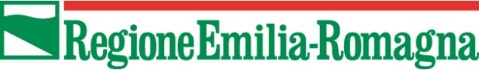 PROGRAMMA "SICURO, VERDE E SOCIALE. RIQUALIFICAZIONE DELL'EDILIZIA RESIDENZIALE PUBBLICA"(D.L. 06/05/2021, N. 59, COME CONVERTITO DALLA L. 01/07/2021 N. 101 E D.P.C.M. 15/09/2021)PROGRAMMA "SICURO, VERDE E SOCIALE. RIQUALIFICAZIONE DELL'EDILIZIA RESIDENZIALE PUBBLICA"(D.L. 06/05/2021, N. 59, COME CONVERTITO DALLA L. 01/07/2021 N. 101 E D.P.C.M. 15/09/2021)PROGRAMMA "SICURO, VERDE E SOCIALE. RIQUALIFICAZIONE DELL'EDILIZIA RESIDENZIALE PUBBLICA"(D.L. 06/05/2021, N. 59, COME CONVERTITO DALLA L. 01/07/2021 N. 101 E D.P.C.M. 15/09/2021)PROGRAMMA "SICURO, VERDE E SOCIALE. RIQUALIFICAZIONE DELL'EDILIZIA RESIDENZIALE PUBBLICA"(D.L. 06/05/2021, N. 59, COME CONVERTITO DALLA L. 01/07/2021 N. 101 E D.P.C.M. 15/09/2021)PROGRAMMA "SICURO, VERDE E SOCIALE. RIQUALIFICAZIONE DELL'EDILIZIA RESIDENZIALE PUBBLICA"(D.L. 06/05/2021, N. 59, COME CONVERTITO DALLA L. 01/07/2021 N. 101 E D.P.C.M. 15/09/2021)PROGRAMMA "SICURO, VERDE E SOCIALE. RIQUALIFICAZIONE DELL'EDILIZIA RESIDENZIALE PUBBLICA"(D.L. 06/05/2021, N. 59, COME CONVERTITO DALLA L. 01/07/2021 N. 101 E D.P.C.M. 15/09/2021)PROGRAMMA "SICURO, VERDE E SOCIALE. RIQUALIFICAZIONE DELL'EDILIZIA RESIDENZIALE PUBBLICA"(D.L. 06/05/2021, N. 59, COME CONVERTITO DALLA L. 01/07/2021 N. 101 E D.P.C.M. 15/09/2021)PROGRAMMA "SICURO, VERDE E SOCIALE. RIQUALIFICAZIONE DELL'EDILIZIA RESIDENZIALE PUBBLICA"(D.L. 06/05/2021, N. 59, COME CONVERTITO DALLA L. 01/07/2021 N. 101 E D.P.C.M. 15/09/2021)PROGRAMMA "SICURO, VERDE E SOCIALE. RIQUALIFICAZIONE DELL'EDILIZIA RESIDENZIALE PUBBLICA"(D.L. 06/05/2021, N. 59, COME CONVERTITO DALLA L. 01/07/2021 N. 101 E D.P.C.M. 15/09/2021)PROGRAMMA "SICURO, VERDE E SOCIALE. RIQUALIFICAZIONE DELL'EDILIZIA RESIDENZIALE PUBBLICA"(D.L. 06/05/2021, N. 59, COME CONVERTITO DALLA L. 01/07/2021 N. 101 E D.P.C.M. 15/09/2021)PROGRAMMA "SICURO, VERDE E SOCIALE. RIQUALIFICAZIONE DELL'EDILIZIA RESIDENZIALE PUBBLICA"(D.L. 06/05/2021, N. 59, COME CONVERTITO DALLA L. 01/07/2021 N. 101 E D.P.C.M. 15/09/2021)PROGRAMMA "SICURO, VERDE E SOCIALE. RIQUALIFICAZIONE DELL'EDILIZIA RESIDENZIALE PUBBLICA"(D.L. 06/05/2021, N. 59, COME CONVERTITO DALLA L. 01/07/2021 N. 101 E D.P.C.M. 15/09/2021)PROGRAMMA "SICURO, VERDE E SOCIALE. RIQUALIFICAZIONE DELL'EDILIZIA RESIDENZIALE PUBBLICA"(D.L. 06/05/2021, N. 59, COME CONVERTITO DALLA L. 01/07/2021 N. 101 E D.P.C.M. 15/09/2021)PROGRAMMA "SICURO, VERDE E SOCIALE. RIQUALIFICAZIONE DELL'EDILIZIA RESIDENZIALE PUBBLICA"(D.L. 06/05/2021, N. 59, COME CONVERTITO DALLA L. 01/07/2021 N. 101 E D.P.C.M. 15/09/2021)PROGRAMMA "SICURO, VERDE E SOCIALE. RIQUALIFICAZIONE DELL'EDILIZIA RESIDENZIALE PUBBLICA"(D.L. 06/05/2021, N. 59, COME CONVERTITO DALLA L. 01/07/2021 N. 101 E D.P.C.M. 15/09/2021)PROGRAMMA "SICURO, VERDE E SOCIALE. RIQUALIFICAZIONE DELL'EDILIZIA RESIDENZIALE PUBBLICA"(D.L. 06/05/2021, N. 59, COME CONVERTITO DALLA L. 01/07/2021 N. 101 E D.P.C.M. 15/09/2021)PROGRAMMA "SICURO, VERDE E SOCIALE. RIQUALIFICAZIONE DELL'EDILIZIA RESIDENZIALE PUBBLICA"(D.L. 06/05/2021, N. 59, COME CONVERTITO DALLA L. 01/07/2021 N. 101 E D.P.C.M. 15/09/2021)PROGRAMMA "SICURO, VERDE E SOCIALE. RIQUALIFICAZIONE DELL'EDILIZIA RESIDENZIALE PUBBLICA"(D.L. 06/05/2021, N. 59, COME CONVERTITO DALLA L. 01/07/2021 N. 101 E D.P.C.M. 15/09/2021)PROGRAMMA "SICURO, VERDE E SOCIALE. RIQUALIFICAZIONE DELL'EDILIZIA RESIDENZIALE PUBBLICA"(D.L. 06/05/2021, N. 59, COME CONVERTITO DALLA L. 01/07/2021 N. 101 E D.P.C.M. 15/09/2021)PROGRAMMA "SICURO, VERDE E SOCIALE. RIQUALIFICAZIONE DELL'EDILIZIA RESIDENZIALE PUBBLICA"(D.L. 06/05/2021, N. 59, COME CONVERTITO DALLA L. 01/07/2021 N. 101 E D.P.C.M. 15/09/2021)PROGRAMMA "SICURO, VERDE E SOCIALE. RIQUALIFICAZIONE DELL'EDILIZIA RESIDENZIALE PUBBLICA"(D.L. 06/05/2021, N. 59, COME CONVERTITO DALLA L. 01/07/2021 N. 101 E D.P.C.M. 15/09/2021)PROGRAMMA "SICURO, VERDE E SOCIALE. RIQUALIFICAZIONE DELL'EDILIZIA RESIDENZIALE PUBBLICA"(D.L. 06/05/2021, N. 59, COME CONVERTITO DALLA L. 01/07/2021 N. 101 E D.P.C.M. 15/09/2021)PROGRAMMA "SICURO, VERDE E SOCIALE. RIQUALIFICAZIONE DELL'EDILIZIA RESIDENZIALE PUBBLICA"(D.L. 06/05/2021, N. 59, COME CONVERTITO DALLA L. 01/07/2021 N. 101 E D.P.C.M. 15/09/2021)PROGRAMMA "SICURO, VERDE E SOCIALE. RIQUALIFICAZIONE DELL'EDILIZIA RESIDENZIALE PUBBLICA"(D.L. 06/05/2021, N. 59, COME CONVERTITO DALLA L. 01/07/2021 N. 101 E D.P.C.M. 15/09/2021)DICHIARAZIONE DI INIZIO LAVORI(Dichiarazione sostitutiva DPR 28/12/2000, n. 445 s.m.i.)DICHIARAZIONE DI INIZIO LAVORI(Dichiarazione sostitutiva DPR 28/12/2000, n. 445 s.m.i.)DICHIARAZIONE DI INIZIO LAVORI(Dichiarazione sostitutiva DPR 28/12/2000, n. 445 s.m.i.)DICHIARAZIONE DI INIZIO LAVORI(Dichiarazione sostitutiva DPR 28/12/2000, n. 445 s.m.i.)DICHIARAZIONE DI INIZIO LAVORI(Dichiarazione sostitutiva DPR 28/12/2000, n. 445 s.m.i.)DICHIARAZIONE DI INIZIO LAVORI(Dichiarazione sostitutiva DPR 28/12/2000, n. 445 s.m.i.)DICHIARAZIONE DI INIZIO LAVORI(Dichiarazione sostitutiva DPR 28/12/2000, n. 445 s.m.i.)DICHIARAZIONE DI INIZIO LAVORI(Dichiarazione sostitutiva DPR 28/12/2000, n. 445 s.m.i.)DICHIARAZIONE DI INIZIO LAVORI(Dichiarazione sostitutiva DPR 28/12/2000, n. 445 s.m.i.)DICHIARAZIONE DI INIZIO LAVORI(Dichiarazione sostitutiva DPR 28/12/2000, n. 445 s.m.i.)DICHIARAZIONE DI INIZIO LAVORI(Dichiarazione sostitutiva DPR 28/12/2000, n. 445 s.m.i.)DICHIARAZIONE DI INIZIO LAVORI(Dichiarazione sostitutiva DPR 28/12/2000, n. 445 s.m.i.)DICHIARAZIONE DI INIZIO LAVORI(Dichiarazione sostitutiva DPR 28/12/2000, n. 445 s.m.i.)DICHIARAZIONE DI INIZIO LAVORI(Dichiarazione sostitutiva DPR 28/12/2000, n. 445 s.m.i.)DICHIARAZIONE DI INIZIO LAVORI(Dichiarazione sostitutiva DPR 28/12/2000, n. 445 s.m.i.)DICHIARAZIONE DI INIZIO LAVORI(Dichiarazione sostitutiva DPR 28/12/2000, n. 445 s.m.i.)DICHIARAZIONE DI INIZIO LAVORI(Dichiarazione sostitutiva DPR 28/12/2000, n. 445 s.m.i.)DICHIARAZIONE DI INIZIO LAVORI(Dichiarazione sostitutiva DPR 28/12/2000, n. 445 s.m.i.)DICHIARAZIONE DI INIZIO LAVORI(Dichiarazione sostitutiva DPR 28/12/2000, n. 445 s.m.i.)DICHIARAZIONE DI INIZIO LAVORI(Dichiarazione sostitutiva DPR 28/12/2000, n. 445 s.m.i.)DICHIARAZIONE DI INIZIO LAVORI(Dichiarazione sostitutiva DPR 28/12/2000, n. 445 s.m.i.)DICHIARAZIONE DI INIZIO LAVORI(Dichiarazione sostitutiva DPR 28/12/2000, n. 445 s.m.i.)DICHIARAZIONE DI INIZIO LAVORI(Dichiarazione sostitutiva DPR 28/12/2000, n. 445 s.m.i.)DICHIARAZIONE DI INIZIO LAVORI(Dichiarazione sostitutiva DPR 28/12/2000, n. 445 s.m.i.)Il sottoscrittoIl sottoscrittoIl sottoscrittoIl sottoscrittoCOGNOMECOGNOMECOGNOMECOGNOMECOGNOMECOGNOMECOGNOMECOGNOMECOGNOMENOMENOMENOMENOMENOMENOMENOMENOMENOMENOMEnato/a anato/a aprov.prov.datadataCOMUNECOMUNECOMUNECOMUNECOMUNECOMUNECOMUNECOMUNECOMUNECOMUNECOMUNECOMUNECOMUNE(SIGLA)(SIGLA)GG/MM/AAAAGG/MM/AAAAGG/MM/AAAAin qualità di Responsabile Unico del Procedimento, (RUP)in qualità di Responsabile Unico del Procedimento, (RUP)in qualità di Responsabile Unico del Procedimento, (RUP)in qualità di Responsabile Unico del Procedimento, (RUP)in qualità di Responsabile Unico del Procedimento, (RUP)in qualità di Responsabile Unico del Procedimento, (RUP)in qualità di Responsabile Unico del Procedimento, (RUP)in qualità di Responsabile Unico del Procedimento, (RUP)in qualità di Responsabile Unico del Procedimento, (RUP)in qualità di Responsabile Unico del Procedimento, (RUP)in qualità di Responsabile Unico del Procedimento, (RUP)in qualità di Responsabile Unico del Procedimento, (RUP)in qualità di Responsabile Unico del Procedimento, (RUP)in qualità di Responsabile Unico del Procedimento, (RUP)in qualità di Responsabile Unico del Procedimento, (RUP)in qualità di Responsabile Unico del Procedimento, (RUP)in qualità di Responsabile Unico del Procedimento, (RUP)in qualità di Responsabile Unico del Procedimento, (RUP)in qualità di Responsabile Unico del Procedimento, (RUP)in qualità di Responsabile Unico del Procedimento, (RUP)in qualità di Responsabile Unico del Procedimento, (RUP)in qualità di Responsabile Unico del Procedimento, (RUP)in qualità di Responsabile Unico del Procedimento, (RUP)in qualità di Responsabile Unico del Procedimento, (RUP)UNITAMENTEUNITAMENTEUNITAMENTEUNITAMENTEUNITAMENTEUNITAMENTEUNITAMENTEUNITAMENTEUNITAMENTEUNITAMENTEUNITAMENTEUNITAMENTEUNITAMENTEUNITAMENTEUNITAMENTEUNITAMENTEUNITAMENTEUNITAMENTEUNITAMENTEUNITAMENTEUNITAMENTEUNITAMENTEUNITAMENTEUNITAMENTEal sottoscrittoal sottoscrittoal sottoscrittoal sottoscrittoCOGNOMECOGNOMECOGNOMECOGNOMECOGNOMECOGNOMECOGNOMECOGNOMECOGNOMENOMENOMENOMENOMENOMENOMENOMENOMENOMENOMEnato/a anato/a aprov.prov.datadataCOMUNECOMUNECOMUNECOMUNECOMUNECOMUNECOMUNECOMUNECOMUNECOMUNECOMUNECOMUNECOMUNE(SIGLA)(SIGLA)GG/MM/AAAAGG/MM/AAAAGG/MM/AAAAin qualità di Direttore dei Lavori, (DL)in qualità di Direttore dei Lavori, (DL)in qualità di Direttore dei Lavori, (DL)in qualità di Direttore dei Lavori, (DL)in qualità di Direttore dei Lavori, (DL)in qualità di Direttore dei Lavori, (DL)in qualità di Direttore dei Lavori, (DL)in qualità di Direttore dei Lavori, (DL)in qualità di Direttore dei Lavori, (DL)in qualità di Direttore dei Lavori, (DL)in qualità di Direttore dei Lavori, (DL)in qualità di Direttore dei Lavori, (DL)in qualità di Direttore dei Lavori, (DL)in qualità di Direttore dei Lavori, (DL)in qualità di Direttore dei Lavori, (DL)in qualità di Direttore dei Lavori, (DL)in qualità di Direttore dei Lavori, (DL)in qualità di Direttore dei Lavori, (DL)in qualità di Direttore dei Lavori, (DL)in qualità di Direttore dei Lavori, (DL)in qualità di Direttore dei Lavori, (DL)in qualità di Direttore dei Lavori, (DL)in qualità di Direttore dei Lavori, (DL)in qualità di Direttore dei Lavori, (DL)sotto la propria responsabilità, ai sensi degli artt. 46 e 47 del DPR 28/12/2000, n. 445 e s.m.i., consapevoli delle sanzioni penali previste dall’art. 76 nel caso di dichiarazioni mendacisotto la propria responsabilità, ai sensi degli artt. 46 e 47 del DPR 28/12/2000, n. 445 e s.m.i., consapevoli delle sanzioni penali previste dall’art. 76 nel caso di dichiarazioni mendacisotto la propria responsabilità, ai sensi degli artt. 46 e 47 del DPR 28/12/2000, n. 445 e s.m.i., consapevoli delle sanzioni penali previste dall’art. 76 nel caso di dichiarazioni mendacisotto la propria responsabilità, ai sensi degli artt. 46 e 47 del DPR 28/12/2000, n. 445 e s.m.i., consapevoli delle sanzioni penali previste dall’art. 76 nel caso di dichiarazioni mendacisotto la propria responsabilità, ai sensi degli artt. 46 e 47 del DPR 28/12/2000, n. 445 e s.m.i., consapevoli delle sanzioni penali previste dall’art. 76 nel caso di dichiarazioni mendacisotto la propria responsabilità, ai sensi degli artt. 46 e 47 del DPR 28/12/2000, n. 445 e s.m.i., consapevoli delle sanzioni penali previste dall’art. 76 nel caso di dichiarazioni mendacisotto la propria responsabilità, ai sensi degli artt. 46 e 47 del DPR 28/12/2000, n. 445 e s.m.i., consapevoli delle sanzioni penali previste dall’art. 76 nel caso di dichiarazioni mendacisotto la propria responsabilità, ai sensi degli artt. 46 e 47 del DPR 28/12/2000, n. 445 e s.m.i., consapevoli delle sanzioni penali previste dall’art. 76 nel caso di dichiarazioni mendacisotto la propria responsabilità, ai sensi degli artt. 46 e 47 del DPR 28/12/2000, n. 445 e s.m.i., consapevoli delle sanzioni penali previste dall’art. 76 nel caso di dichiarazioni mendacisotto la propria responsabilità, ai sensi degli artt. 46 e 47 del DPR 28/12/2000, n. 445 e s.m.i., consapevoli delle sanzioni penali previste dall’art. 76 nel caso di dichiarazioni mendacisotto la propria responsabilità, ai sensi degli artt. 46 e 47 del DPR 28/12/2000, n. 445 e s.m.i., consapevoli delle sanzioni penali previste dall’art. 76 nel caso di dichiarazioni mendacisotto la propria responsabilità, ai sensi degli artt. 46 e 47 del DPR 28/12/2000, n. 445 e s.m.i., consapevoli delle sanzioni penali previste dall’art. 76 nel caso di dichiarazioni mendacisotto la propria responsabilità, ai sensi degli artt. 46 e 47 del DPR 28/12/2000, n. 445 e s.m.i., consapevoli delle sanzioni penali previste dall’art. 76 nel caso di dichiarazioni mendacisotto la propria responsabilità, ai sensi degli artt. 46 e 47 del DPR 28/12/2000, n. 445 e s.m.i., consapevoli delle sanzioni penali previste dall’art. 76 nel caso di dichiarazioni mendacisotto la propria responsabilità, ai sensi degli artt. 46 e 47 del DPR 28/12/2000, n. 445 e s.m.i., consapevoli delle sanzioni penali previste dall’art. 76 nel caso di dichiarazioni mendacisotto la propria responsabilità, ai sensi degli artt. 46 e 47 del DPR 28/12/2000, n. 445 e s.m.i., consapevoli delle sanzioni penali previste dall’art. 76 nel caso di dichiarazioni mendacisotto la propria responsabilità, ai sensi degli artt. 46 e 47 del DPR 28/12/2000, n. 445 e s.m.i., consapevoli delle sanzioni penali previste dall’art. 76 nel caso di dichiarazioni mendacisotto la propria responsabilità, ai sensi degli artt. 46 e 47 del DPR 28/12/2000, n. 445 e s.m.i., consapevoli delle sanzioni penali previste dall’art. 76 nel caso di dichiarazioni mendacisotto la propria responsabilità, ai sensi degli artt. 46 e 47 del DPR 28/12/2000, n. 445 e s.m.i., consapevoli delle sanzioni penali previste dall’art. 76 nel caso di dichiarazioni mendacisotto la propria responsabilità, ai sensi degli artt. 46 e 47 del DPR 28/12/2000, n. 445 e s.m.i., consapevoli delle sanzioni penali previste dall’art. 76 nel caso di dichiarazioni mendacisotto la propria responsabilità, ai sensi degli artt. 46 e 47 del DPR 28/12/2000, n. 445 e s.m.i., consapevoli delle sanzioni penali previste dall’art. 76 nel caso di dichiarazioni mendacisotto la propria responsabilità, ai sensi degli artt. 46 e 47 del DPR 28/12/2000, n. 445 e s.m.i., consapevoli delle sanzioni penali previste dall’art. 76 nel caso di dichiarazioni mendacisotto la propria responsabilità, ai sensi degli artt. 46 e 47 del DPR 28/12/2000, n. 445 e s.m.i., consapevoli delle sanzioni penali previste dall’art. 76 nel caso di dichiarazioni mendacisotto la propria responsabilità, ai sensi degli artt. 46 e 47 del DPR 28/12/2000, n. 445 e s.m.i., consapevoli delle sanzioni penali previste dall’art. 76 nel caso di dichiarazioni mendaciDICHIARANODICHIARANODICHIARANODICHIARANODICHIARANODICHIARANODICHIARANODICHIARANODICHIARANODICHIARANODICHIARANODICHIARANODICHIARANODICHIARANODICHIARANODICHIARANODICHIARANODICHIARANODICHIARANODICHIARANODICHIARANODICHIARANODICHIARANODICHIARANOche i lavori relativi all’interventoche i lavori relativi all’interventoche i lavori relativi all’interventoche i lavori relativi all’interventoche i lavori relativi all’interventoche i lavori relativi all’interventoche i lavori relativi all’interventoche i lavori relativi all’interventoche i lavori relativi all’interventoche i lavori relativi all’interventoche i lavori relativi all’interventoche i lavori relativi all’interventoche i lavori relativi all’interventoche i lavori relativi all’interventoche i lavori relativi all’interventoche i lavori relativi all’interventoche i lavori relativi all’interventoche i lavori relativi all’interventoche i lavori relativi all’interventoche i lavori relativi all’interventoche i lavori relativi all’interventoche i lavori relativi all’interventoche i lavori relativi all’interventoche i lavori relativi all’interventoPROVINCIA DIPROVINCIA DIPROVINCIA DIPROVINCIA DIPROVINCIA DIPROVINCIA DIPROVINCIA DIPROVINCIA DIPROVINCIA DIPROVINCIA DIPROVICIA (ESTESO)PROVICIA (ESTESO)PROVICIA (ESTESO)PROVICIA (ESTESO)PROVICIA (ESTESO)PROVICIA (ESTESO)COMUNE DICOMUNE DICOMUNE DICOMUNE DICOMUNE DICOMUNE DICOMUNE DICOMUNECOMUNECOMUNECOMUNECOMUNECOMUNECOMUNECOMUNECOMUNECOMUNECOMUNECOMUNECOMUNEID   ID   ID   ViaViaViaID DI CONCESSIONEID DI CONCESSIONEID DI CONCESSIONEINDIRIZZO ESTESO E CIVICOINDIRIZZO ESTESO E CIVICOINDIRIZZO ESTESO E CIVICOINDIRIZZO ESTESO E CIVICOINDIRIZZO ESTESO E CIVICOINDIRIZZO ESTESO E CIVICOINDIRIZZO ESTESO E CIVICOINDIRIZZO ESTESO E CIVICOINDIRIZZO ESTESO E CIVICOINDIRIZZO ESTESO E CIVICOINDIRIZZO ESTESO E CIVICOINDIRIZZO ESTESO E CIVICOINDIRIZZO ESTESO E CIVICOsono iniziati in datasono iniziati in datasono iniziati in dataGG/MM/AAAAGG/MM/AAAAGG/MM/AAAAGG/MM/AAAAGG/MM/AAAAGG/MM/AAAAGG/MM/AAAAData00/00/000000/00/000000/00/000000/00/0000IL RESPONSABILE UNICO DEL PROCEDIMENTO(Firmato digitalmente)IL RESPONSABILE UNICO DEL PROCEDIMENTO(Firmato digitalmente)IL RESPONSABILE UNICO DEL PROCEDIMENTO(Firmato digitalmente)IL RESPONSABILE UNICO DEL PROCEDIMENTO(Firmato digitalmente)IL RESPONSABILE UNICO DEL PROCEDIMENTO(Firmato digitalmente)IL RESPONSABILE UNICO DEL PROCEDIMENTO(Firmato digitalmente)IL RESPONSABILE UNICO DEL PROCEDIMENTO(Firmato digitalmente)IL RESPONSABILE UNICO DEL PROCEDIMENTO(Firmato digitalmente)IL RESPONSABILE UNICO DEL PROCEDIMENTO(Firmato digitalmente)IL RESPONSABILE UNICO DEL PROCEDIMENTO(Firmato digitalmente)IL RESPONSABILE UNICO DEL PROCEDIMENTO(Firmato digitalmente)IL DIRETTORE DEI LAVORI(Firmato digitalmente)IL DIRETTORE DEI LAVORI(Firmato digitalmente)IL DIRETTORE DEI LAVORI(Firmato digitalmente)IL DIRETTORE DEI LAVORI(Firmato digitalmente)IL DIRETTORE DEI LAVORI(Firmato digitalmente)IL DIRETTORE DEI LAVORI(Firmato digitalmente)IL DIRETTORE DEI LAVORI(Firmato digitalmente)IL DIRETTORE DEI LAVORI(Firmato digitalmente)IL DIRETTORE DEI LAVORI(Firmato digitalmente)IL DIRETTORE DEI LAVORI(Firmato digitalmente)IL DIRETTORE DEI LAVORI(Firmato digitalmente)